: POS Arts,Media,Ent. Pathway for Performing Arts for 4 Year University –  10/8/15Career Technical Education (CTE) Program of Study for Entry into 4 Year UniversityCareer Technical Education (CTE) Program of Study for Entry into 4 Year UniversityCareer Technical Education (CTE) Program of Study for Entry into 4 Year UniversityCareer Technical Education (CTE) Program of Study for Entry into 4 Year UniversityCareer Technical Education (CTE) Program of Study for Entry into 4 Year UniversityCareer Technical Education (CTE) Program of Study for Entry into 4 Year UniversityCareer Technical Education (CTE) Program of Study for Entry into 4 Year UniversityCareer Technical Education (CTE) Program of Study for Entry into 4 Year UniversityCareer Technical Education (CTE) Program of Study for Entry into 4 Year UniversityCareer Technical Education (CTE) Program of Study for Entry into 4 Year UniversityCareer Technical Education (CTE) Program of Study for Entry into 4 Year UniversityCareer Technical Education (CTE) Program of Study for Entry into 4 Year UniversityCareer Technical Education (CTE) Program of Study for Entry into 4 Year UniversityCareer Technical Education (CTE) Program of Study for Entry into 4 Year UniversityCareer Technical Education (CTE) Program of Study for Entry into 4 Year UniversityCareer Technical Education (CTE) Program of Study for Entry into 4 Year UniversityCareer Technical Education (CTE) Program of Study for Entry into 4 Year UniversityCareer Technical Education (CTE) Program of Study for Entry into 4 Year University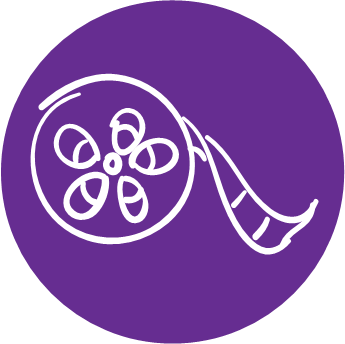 Name:      Name:      Name:      Name:      Name:      ID:      ID:      Gr:   Gr:   Gr:   Department: ArtDepartment: ArtDepartment: ArtDepartment: ArtDepartment: ArtIndustry Sector:  Arts, Media & EntertainmentIndustry Sector:  Arts, Media & EntertainmentIndustry Sector:  Arts, Media & EntertainmentIndustry Sector:  Arts, Media & EntertainmentIndustry Sector:  Arts, Media & EntertainmentCareer Pathway:  Performing ArtsCareer Pathway:  Performing ArtsCareer Pathway:  Performing ArtsStudent Organization or Club:Drama Club, , International Thespian SocietyStudent Organization or Club:Drama Club, , International Thespian SocietyStudent Organization or Club:Drama Club, , International Thespian SocietyStudent Organization or Club:Drama Club, , International Thespian SocietyStudent Organization or Club:Drama Club, , International Thespian SocietyStudent Organization or Club:Drama Club, , International Thespian SocietyStudent Organization or Club:Drama Club, , International Thespian SocietyRecommended High School Course ScheduleRecommended High School Course ScheduleRecommended High School Course ScheduleRecommended High School Course ScheduleRecommended High School Course ScheduleRecommended High School Course ScheduleRecommended High School Course ScheduleRecommended High School Course ScheduleRecommended High School Course ScheduleRecommended High School Course ScheduleRecommended High School Course ScheduleRecommended High School Course ScheduleRecommended High School Course ScheduleRecommended High School Course ScheduleRecommended High School Course ScheduleRecommended High School Course ScheduleRecommended High School Course ScheduleRecommended High School Course ScheduleLevelGradeEnglishEnglishSocial StudiesMathMathScienceScienceOther Required Courses, Electives, CTEOther Required Courses, Electives, CTEOther Required Courses, Electives, CTEOther Required Courses, Electives, CTEOther Required Courses, Electives, CTEOther Required Courses, Electives, CTEOther Required Courses, Electives, CTEWork-BasedLearning ActivitiesWork-BasedLearning ActivitiesSecondary9English 1  orEnglish 1 Pre-APEnglish 1  orEnglish 1 Pre-APGeography & Health & Wellness GeometryGeometryBiologyBiologyPhysical Ed 1 Physical Ed 1 Physical Ed 1 Physical Ed 1 Physical Ed 1 Theater Arts ITheater Arts IPerforming Arts ClubPerforming Arts ClubSecondary10English 2 orEnglish 2 Pre-APEnglish 2 orEnglish 2 Pre-APWorld History orWorld History Adv.Algebra 2/ TrigonometryAlgebra 2/ TrigonometryChemistryChemistryPhysical Ed 2 Physical Ed 2 Physical Ed 2 Physical Ed 2 Physical Ed 2 **Theater Arts II **Theater Arts II Performing Arts ClubROP Industry DayPerforming Arts ClubROP Industry DaySecondary11English 3 orAP EnglishLang/Comp English 3 orAP EnglishLang/Comp US History orAP  HistoryPre-Calculus or Probability and StatisticsPre-Calculus or Probability and StatisticsPhysics or AP Biology, Physics, ChemistryPhysics or AP Biology, Physics, ChemistryChoose 2 periods:  Foreign Language and Theater Arts III/IV  Choose 2 periods:  Foreign Language and Theater Arts III/IV  Choose 2 periods:  Foreign Language and Theater Arts III/IV  Choose 2 periods:  Foreign Language and Theater Arts III/IV  Choose 2 periods:  Foreign Language and Theater Arts III/IV  Choose 2 periods:  Foreign Language and Theater Arts III/IV  Choose 2 periods:  Foreign Language and Theater Arts III/IV  Performing Arts Club Performing Arts Club Secondary12English 4 orAP English LiteratureEnglish 4 orAP English LiteratureGovernment & Economics or AP US Govern. & PoliticsAP Calculus, or AP Statistics, or ElectiveAP Calculus, or AP Statistics, or ElectiveChoose 3 periods:  Foreign Language and Theater Arts III/IV and one of the following:  History and Art of Film,   **Computer Applications I or II, or **Computer Graphics I Choose 3 periods:  Foreign Language and Theater Arts III/IV and one of the following:  History and Art of Film,   **Computer Applications I or II, or **Computer Graphics I Choose 3 periods:  Foreign Language and Theater Arts III/IV and one of the following:  History and Art of Film,   **Computer Applications I or II, or **Computer Graphics I Choose 3 periods:  Foreign Language and Theater Arts III/IV and one of the following:  History and Art of Film,   **Computer Applications I or II, or **Computer Graphics I Choose 3 periods:  Foreign Language and Theater Arts III/IV and one of the following:  History and Art of Film,   **Computer Applications I or II, or **Computer Graphics I Choose 3 periods:  Foreign Language and Theater Arts III/IV and one of the following:  History and Art of Film,   **Computer Applications I or II, or **Computer Graphics I Choose 3 periods:  Foreign Language and Theater Arts III/IV and one of the following:  History and Art of Film,   **Computer Applications I or II, or **Computer Graphics I Choose 3 periods:  Foreign Language and Theater Arts III/IV and one of the following:  History and Art of Film,   **Computer Applications I or II, or **Computer Graphics I Choose 3 periods:  Foreign Language and Theater Arts III/IV and one of the following:  History and Art of Film,   **Computer Applications I or II, or **Computer Graphics I Performing Arts ClubSenior Exit InterviewsPerforming Arts ClubSenior Exit InterviewsPostsecondaryArticulated Courses:   Student earns  units of credit for the identified college course when student passes the ACE (Articulated Credit by Exam)Articulated Courses:   Student earns  units of credit for the identified college course when student passes the ACE (Articulated Credit by Exam)Articulated Courses:   Student earns  units of credit for the identified college course when student passes the ACE (Articulated Credit by Exam)Articulated Courses:   Student earns  units of credit for the identified college course when student passes the ACE (Articulated Credit by Exam)Articulated Courses:   Student earns  units of credit for the identified college course when student passes the ACE (Articulated Credit by Exam)Articulated Courses:   Student earns  units of credit for the identified college course when student passes the ACE (Articulated Credit by Exam)Articulated Courses:   Student earns  units of credit for the identified college course when student passes the ACE (Articulated Credit by Exam)Articulated Courses:   Student earns  units of credit for the identified college course when student passes the ACE (Articulated Credit by Exam)Articulated Courses:   Student earns  units of credit for the identified college course when student passes the ACE (Articulated Credit by Exam)Articulated Courses:   Student earns  units of credit for the identified college course when student passes the ACE (Articulated Credit by Exam)Articulated Courses:   Student earns  units of credit for the identified college course when student passes the ACE (Articulated Credit by Exam)Articulated Courses:   Student earns  units of credit for the identified college course when student passes the ACE (Articulated Credit by Exam)Articulated Courses:   Student earns  units of credit for the identified college course when student passes the ACE (Articulated Credit by Exam)Articulated Courses:   Student earns  units of credit for the identified college course when student passes the ACE (Articulated Credit by Exam)Articulated Courses:   Student earns  units of credit for the identified college course when student passes the ACE (Articulated Credit by Exam)Articulated Courses:   Student earns  units of credit for the identified college course when student passes the ACE (Articulated Credit by Exam)Articulated Courses:   Student earns  units of credit for the identified college course when student passes the ACE (Articulated Credit by Exam)PostsecondaryMUHSD/ROPMUHSD/ROPMUHSD/ROPMUHSD/ROPMUHSD/ROPMUHSD/ROPUNITSPostsecondaryComputer Applications IComputer Applications IComputer Applications IComputer Applications IComputer Applications IComputer Applications IAOM 50B:  Document Formatting and KeyboardingAOM 50B:  Document Formatting and KeyboardingAOM 50B:  Document Formatting and KeyboardingAOM 50B:  Document Formatting and KeyboardingAOM 50B:  Document Formatting and KeyboardingAOM 50B:  Document Formatting and KeyboardingAOM 50B:  Document Formatting and KeyboardingAOM 50B:  Document Formatting and KeyboardingAOM 50B:  Document Formatting and KeyboardingAOM 50B:  Document Formatting and Keyboarding3PostsecondaryComputer Applications I,IIComputer Applications I,IIComputer Applications I,IIComputer Applications I,IIComputer Applications I,IIComputer Applications I,IICPSC 30:  Computer ApplicationsCPSC 30:  Computer ApplicationsCPSC 30:  Computer ApplicationsCPSC 30:  Computer ApplicationsCPSC 30:  Computer ApplicationsCPSC 30:  Computer ApplicationsCPSC 30:  Computer ApplicationsCPSC 30:  Computer ApplicationsCPSC 30:  Computer ApplicationsCPSC 30:  Computer Applications3PostsecondaryComputer Graphics IComputer Graphics IComputer Graphics IComputer Graphics IComputer Graphics IComputer Graphics IART 40A:  Introduction to Digital MediaART 40A:  Introduction to Digital MediaART 40A:  Introduction to Digital MediaART 40A:  Introduction to Digital MediaART 40A:  Introduction to Digital MediaART 40A:  Introduction to Digital MediaART 40A:  Introduction to Digital MediaART 40A:  Introduction to Digital MediaART 40A:  Introduction to Digital MediaART 40A:  Introduction to Digital Media3PostsecondaryTheater Arts I and IITheater Arts I and IITheater Arts I and IITheater Arts I and IITheater Arts I and IITheater Arts I and IIDRAMA  01: Introduction to TheaterDRAMA  01: Introduction to TheaterDRAMA  01: Introduction to TheaterDRAMA  01: Introduction to TheaterDRAMA  01: Introduction to TheaterDRAMA  01: Introduction to TheaterDRAMA  01: Introduction to TheaterDRAMA  01: Introduction to TheaterDRAMA  01: Introduction to TheaterDRAMA  01: Introduction to Theater3  *ROP Certificate Earned at Completion of Course           ** credit earned through articulation              ***ROP & Articulation  *ROP Certificate Earned at Completion of Course           ** credit earned through articulation              ***ROP & Articulation  *ROP Certificate Earned at Completion of Course           ** credit earned through articulation              ***ROP & Articulation  *ROP Certificate Earned at Completion of Course           ** credit earned through articulation              ***ROP & Articulation  *ROP Certificate Earned at Completion of Course           ** credit earned through articulation              ***ROP & Articulation  *ROP Certificate Earned at Completion of Course           ** credit earned through articulation              ***ROP & Articulation  *ROP Certificate Earned at Completion of Course           ** credit earned through articulation              ***ROP & Articulation  *ROP Certificate Earned at Completion of Course           ** credit earned through articulation              ***ROP & Articulation  *ROP Certificate Earned at Completion of Course           ** credit earned through articulation              ***ROP & Articulation  *ROP Certificate Earned at Completion of Course           ** credit earned through articulation              ***ROP & Articulation  *ROP Certificate Earned at Completion of Course           ** credit earned through articulation              ***ROP & Articulation  *ROP Certificate Earned at Completion of Course           ** credit earned through articulation              ***ROP & Articulation  *ROP Certificate Earned at Completion of Course           ** credit earned through articulation              ***ROP & Articulation  *ROP Certificate Earned at Completion of Course           ** credit earned through articulation              ***ROP & Articulation  *ROP Certificate Earned at Completion of Course           ** credit earned through articulation              ***ROP & Articulation  *ROP Certificate Earned at Completion of Course           ** credit earned through articulation              ***ROP & Articulation  *ROP Certificate Earned at Completion of Course           ** credit earned through articulation              ***ROP & Articulation  *ROP Certificate Earned at Completion of Course           ** credit earned through articulation              ***ROP & Articulation Coursework Related to the Pathway Coursework Related to the Pathway Coursework Related to the Pathway Coursework Related to the Pathway Coursework Related to the Pathway Coursework Related to the Pathway Coursework Related to the Pathway Coursework Related to the Pathway Coursework Related to the Pathway Coursework Related to the Pathway Coursework Related to the Pathway Coursework Related to the PathwaySample Occupations Related to This PathwaySample Occupations Related to This PathwaySample Occupations Related to This PathwaySample Occupations Related to This PathwaySample Occupations Related to This PathwaySample Occupations Related to This PathwayDegrees & CertificatesDegrees & CertificatesDegrees & CertificatesDegrees & CertificatesDegrees & CertificatesDegrees & CertificatesSample Courses Sample Courses Sample Courses Sample Courses Sample Courses Sample Courses AA or AS Degree or CertificateAA or AS Degree or CertificateAA or AS Degree or CertificateBS or BA Degree or HigherBS or BA Degree or HigherBS or BA Degree or HigherDegrees:  AA – DramaCertificates:None AvailableDegrees:  AA – DramaCertificates:None AvailableDegrees:  AA – DramaCertificates:None AvailableDegrees:  AA – DramaCertificates:None AvailableDegrees:  AA – DramaCertificates:None AvailableDegrees:  AA – DramaCertificates:None AvailableDRAM 02:    Drama ProductionsDRAM 02L:  Drama Productions LabDRAM 04:    Actor’s WorkshopDRAM 04L:  Actor’s Workshop Lab DRAM 11:    Intermediate ActingDRAM 16:    Intermediate Theater CraftsDRAM 23:    Introduction to Reader’s TheaterDRAM 02:    Drama ProductionsDRAM 02L:  Drama Productions LabDRAM 04:    Actor’s WorkshopDRAM 04L:  Actor’s Workshop Lab DRAM 11:    Intermediate ActingDRAM 16:    Intermediate Theater CraftsDRAM 23:    Introduction to Reader’s TheaterDRAM 02:    Drama ProductionsDRAM 02L:  Drama Productions LabDRAM 04:    Actor’s WorkshopDRAM 04L:  Actor’s Workshop Lab DRAM 11:    Intermediate ActingDRAM 16:    Intermediate Theater CraftsDRAM 23:    Introduction to Reader’s TheaterDRAM 02:    Drama ProductionsDRAM 02L:  Drama Productions LabDRAM 04:    Actor’s WorkshopDRAM 04L:  Actor’s Workshop Lab DRAM 11:    Intermediate ActingDRAM 16:    Intermediate Theater CraftsDRAM 23:    Introduction to Reader’s TheaterDRAM 02:    Drama ProductionsDRAM 02L:  Drama Productions LabDRAM 04:    Actor’s WorkshopDRAM 04L:  Actor’s Workshop Lab DRAM 11:    Intermediate ActingDRAM 16:    Intermediate Theater CraftsDRAM 23:    Introduction to Reader’s TheaterDRAM 02:    Drama ProductionsDRAM 02L:  Drama Productions LabDRAM 04:    Actor’s WorkshopDRAM 04L:  Actor’s Workshop Lab DRAM 11:    Intermediate ActingDRAM 16:    Intermediate Theater CraftsDRAM 23:    Introduction to Reader’s TheaterActorVoice-Over ArtistKey Prouduction GripProp MakerChoreographerGafferMake-up TechnicianActorVoice-Over ArtistKey Prouduction GripProp MakerChoreographerGafferMake-up TechnicianActorVoice-Over ArtistKey Prouduction GripProp MakerChoreographerGafferMake-up TechnicianDirectorStage ManagerCostume DesignerFilm MakerSet DesignerScreen WriterProducerDirectorStage ManagerCostume DesignerFilm MakerSet DesignerScreen WriterProducerDirectorStage ManagerCostume DesignerFilm MakerSet DesignerScreen WriterProducer